COURSE J 4/16 50 miles (Distances on the start sheet are incorrect) START at JS14 mark in Twemlow Lane, opposite power pole No. 06 0939 6, approximately 100 yards west of Hermitage Lane and before a property called "Timbers". Proceed east to the A535 atTWEMLOW GREEN 1.259 m where turn left on the A535 toCHELFORD ISLAND 5.869 m Take 2nd exit left onto the A537 toBOOTHS HALL ISLAND 9.904 m turn left along Gough’s Lane to the A50 and left again on A50 toCRANAGE 16.104 m Turn left into Twemlow Lane past the start to commence a second lapTWEMLOW GREEN 18.222 m. where left on the A535 toCHELFORD ISLAND 22.832 m Take 2nd exit left onto the A537 toBOOTHS HALL ISLAND 26.867 m turn left along Gough’s Lane to the A50 and left again on A50 toCRANAGE 33.118 m Turn left into Twemlow Lane past the start to commence a third lapTWEMLOW GREEN 35.185 m where left on the A535 toCHELFORD ISLAND 39.795 m Take 2nd exit left onto the A537 toBOOTHS HALL ISLAND 43.830 m turn left along Gough’s lane to the A50 and left again to theFINISH 50.000 m at the JS14 mark on the A50 opposite a small 50 mph sign, 2 yards beyond an iron field gate but before ‘Plum Tree Farm’ sign, approx 150 yards short of Twemlow Lane.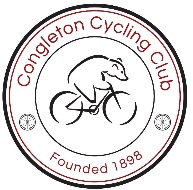 Congleton Cycling Clubwww.congletoncyclingclub.org.uk